Actividades sugeridas del programa 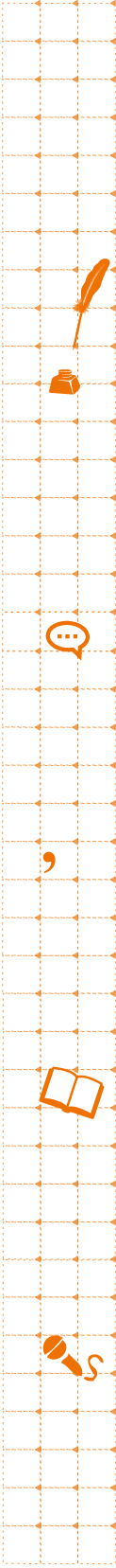 Escritura de cuentos a partir de una secuencias de dibujosEl docente selecciona una secuencia de dibujos atractivos que cuente una historia. Puede entregar una copia a cada estudiante o proyectarla en la sala. A partir de los dibujos, los estudiantes primero cuentan la historia oralmente a un compañero y luego la escriben. El profesor los ayuda en la escritura, la revisión (con una pauta) y la edición de los textos.Temas para escribirLos estudiantes escriben textos narrativos a partir de inicios de cuentos sugeridos por el docente; por ejemplo:› El día que me dio más vergüenza en la vida fue…› La vez que sentí más miedo fue…› Me gustó mucho cuando fuimos con mi familia a…› Un día entré a mi pieza y encontré un dragón recién nacido…› Descubrí que mi hermana es una bruja, porque la vi…› Estábamos tomando sol en la playa cuando cayó un meteorito que traía amarrado un…Una vez que terminan el cuento, lo leen a un compañero en voz alta y marcan aquellas partes que necesitan ser mejoradas. Agregan lo que sea necesario y lo publican en el mural.¿Te cuento un cuento?El docente explica a los estudiantes que van a escribir un cuento de tema libre. Los cuentos serán seleccionados para que los alumnos de cursos superiores los ilustren. Los mejores pasarán a formar parte de la biblioteca de aula de primero básico.El docente escribe en el pizarrón cuatro preguntas para que los estudiantes planifiquen lo que van a escribir:› ¿Cuál es el título de mi cuento?› ¿Cómo parte mi cuento?› ¿Qué les pasa a los personajes?› ¿Cómo termina el cuento?En conjunto con los estudiantes, va contestando las preguntas y luego, a partir de las ideas que surgieron, modela la escritura del cuento que esbozaron entre todos. A continuación, el profesor divide el curso en grupos y los invita a crear sus propios cuentos, usando las mismas preguntas.Escritura del final de un cuentoEl profesor escribe un cuento en el pizarrón y omite el final. Pide a los alumnos que escriban en sus cuadernos el desenlace del texto. Luego los alumnos, en forma voluntaria, leen en voz alta sus creaciones al curso.Narración sobre otra épocaLos estudiantes eligen un tema de lo que han aprendido en Historia y escriben una carta en la que se hacen pasar por algún personaje histórico que tenga relación con el tema. En ella cuentan a sus familias cómo les ha ido y qué dificultades han tenido. (Historia, Geografía y Ciencias Sociales)! Observaciones al docente:Es importante conectar permanentemente la escritura con los objetivos anuales de planificación, escritura, revisión y edición.